Контрольна роботаРівнобедрений трикутникВаріант 1.∆АВС – рівнобедрений. АВ = ВС = 3см, АС = 4см. Тоді його периметр дорівнює:	а) 11см;	б) 10см; 	в) 7см;	г) інша відповідь.Кут при вершині рівнобедреного трикутника дорівнює 60°. Тоді кути при основі дорівнюють:а) 120°, 120°;	б) 60°, 60°;	в) 40°, 40°;	г) 30°, 30°.Чим є для ∆АВС відрізок ВК:   В		а) висотою;	б) медіаною;	в) бісектрисою;А		К	С	г) висотою, медіаною, бісектрисою.Знайдіть сторони рівнобедреного трикутника, якщо його периметр дорівнює 28см, а основа на 8 см менша від бічної сторони.Периметр рівнобедреного трикутника дорівнює 105 см, а бічна сторона відноситься до основи як 7 : 3. Знайдіть сторони цього трикутника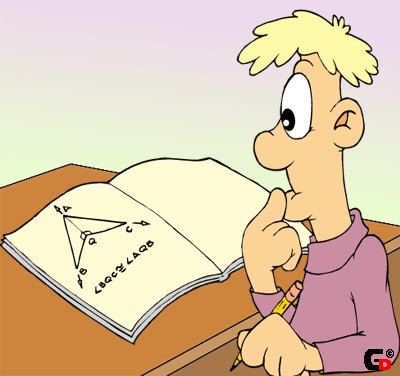 Контрольна роботаРівнобедрений трикутникВаріант 2.Кут при основі рівнобедреного трикутника дорівнює 30°. Тоді кути при основі дорівнюють:	а) 75°, 75°;	б) 30°, 120°;	в) 60°, 60°;	г) 30°, 30°.Основа рівнобедреного трикутника дорівнює 9см, а бічна сторона – 7см. Тоді його периметр дорівнює:	а) 16см;	б) 25см; 	в) 23см;	г) інша відповідь.Назвіть рівні кути.   В		а) А = В, С = В;	б) А = С, В = ВКС;	в) АВК = СВК, С = А;А		К	С	г) С = В, АВК = СВК.Знайдіть сторони рівнобедреного трикутника, якщо його периметр дорівнює 84см, а основа в 3 рази більша від бічної сторони.Периметр рівнобедреного трикутника дорівнює 205 см, а бічна сторона відноситься до основи як 6 : 4. Знайдіть сторони цього трикутника